ATZINUMS Nr. 22/9-3.6/95par atbilstību ugunsdrošības prasībāmAtzinums iesniegšanai derīgs sešus mēnešus.Atzinumu var apstrīdēt viena mēneša laikā no tā spēkā stāšanās dienas augstākstāvošai amatpersonai:Atzinumu saņēmu:20____. gada ___. ___________DOKUMENTS PARAKSTĪTS AR DROŠU ELEKTRONISKO PARAKSTU UN SATURLAIKA ZĪMOGU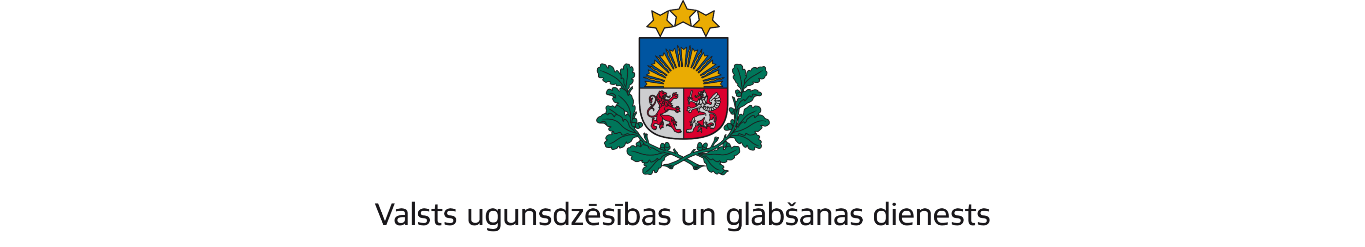 LATGALES REĢIONA PĀRVALDERīgas iela 1/3, Daugavpils, LV-5401; tālr.: 65455850; e-pasts: latgale@vugd.gov.lv; www.vugd.gov.lvPreiļosBiedrībai „Marijas skola”(izdošanas vieta)(juridiskās personas nosaukums vai fiziskās personas vārds, uzvārds)04.07.2023.Reģ.Nr.40008284686(datums)(juridiskās personas reģistrācijas numurs)Rušonas iela 11, Jaunaglona, Aglonas pagasts,  Preiļu novads(juridiskās vai fiziskās personas adrese)1.Apsekots: Aglonas bazilikas draudzes svētceļnieku komunikācijas centra dienvidupuses 2.,3.stāva guļamtelpas, 3.stāva lūgšanas telpa, 2.stāva nodarbības telpas un internāta ēdamzāle.(apsekoto būvju, ēku vai telpu nosaukums)2.Adrese: Aloīza Broka iela 8, Aloīza Broka iela 8A, Aglona, Preiļu novads.3.Īpašnieks (valdītājs): Aglonas bazilikas draudze, Reģ.Nr.90000284884 Cirīšu iela – 8,(juridiskās personas nosaukums vai fiziskās personas vārds, uzvārds)Aglona, Preiļu novads.(juridiskās personas reģistrācijas numurs un adrese vai fiziskās personas adrese)4.Iesniegtie dokumenti: Elektroniski saņemts iesniegums no nometnes vadītājas JūlijasSkrindževskas.5.Apsekoto būvju, ēku vai telpu raksturojums: Aglonas bazilikas draudzes svētceļnieku komunikācijas centrs trīs stāvu U2b ugunsnoturības pakāpes ēka, Aglonas katoļu ģimnāzijas kopmītnes četrstāvu U2b ugunsnoturības pakāpes ēka.6.Pārbaudes laikā konstatētie ugunsdrošības prasību pārkāpumi: Normatīvo aktuugunsdrošības prasību pārkāpumi netika konstatēti.7.Slēdziens: Aglonas bazilikas draudzes svētceļnieku komunikācijas centra dienvidupuses 2.,3.stāva guļamtelpas, 3.stāva lūgšanas telpa, 2.stāva nodarbības  telpas un internāta ēdamzāle atbilst ugunsdrošības prasībām un var tikt izmantotas bērnu kristīgās diennakts nometnes „Mazā oāze” organizēšanai laika periodā no 09.07.2023. līdz 14.07.2023.8.Atzinums izsniegts saskaņā ar: Ministru kabineta 2009. gada 1. septembra noteikumiNr.981 “Bērnu nometņu organizēšana un darbības kārtība” 8.punkta 5. apakšpunktaprasībām.(normatīvais akts un punkts saskaņā ar kuru izdots atzinums)9.Atzinumu paredzēts iesniegt: Kontrolējošām institūcijām.(iestādes vai institūcijas nosaukums, kur paredzēts iesniegt atzinumu)Valsts ugunsdzēsības un glābšanas dienesta Latgales reģiona pārvaldes priekšniekam, Rīgas ielā 1/3, Daugavpilī, LV-5401.Valsts ugunsdzēsības un glābšanas dienesta Latgales reģiona pārvaldes priekšniekam, Rīgas ielā 1/3, Daugavpilī, LV-5401.Valsts ugunsdzēsības un glābšanas dienesta Latgales reģiona pārvaldes priekšniekam, Rīgas ielā 1/3, Daugavpilī, LV-5401.Valsts ugunsdzēsības un glābšanas dienesta Latgales reģiona pārvaldes priekšniekam, Rīgas ielā 1/3, Daugavpilī, LV-5401.Valsts ugunsdzēsības un glābšanas dienesta Latgales reģiona pārvaldes priekšniekam, Rīgas ielā 1/3, Daugavpilī, LV-5401.(amatpersonas amats un adrese)(amatpersonas amats un adrese)(amatpersonas amats un adrese)(amatpersonas amats un adrese)(amatpersonas amats un adrese)Valsts ugunsdzēsības un glābšanas dienesta Latgales reģiona pārvaldes Ugunsdrošības uzraudzības un civilās aizsardzības nodaļas inspektorsAntis Jakovelis(amatpersonas amats)(paraksts)(v. uzvārds)(juridiskās personas pārstāvja amats, vārds, uzvārds vai fiziskās personas vārds, uzvārds; vai atzīme par nosūtīšanu)(paraksts)